                                                                                                                  Приложение № ______                                                                                                                   к постановлению администрации Осинниковского городского округа                                                                                                                   от  ___________________Схема границ прилегающих территорий для МБОУ «Детская художественная школа № 18»г. Осинники, ул. Студенческая, 2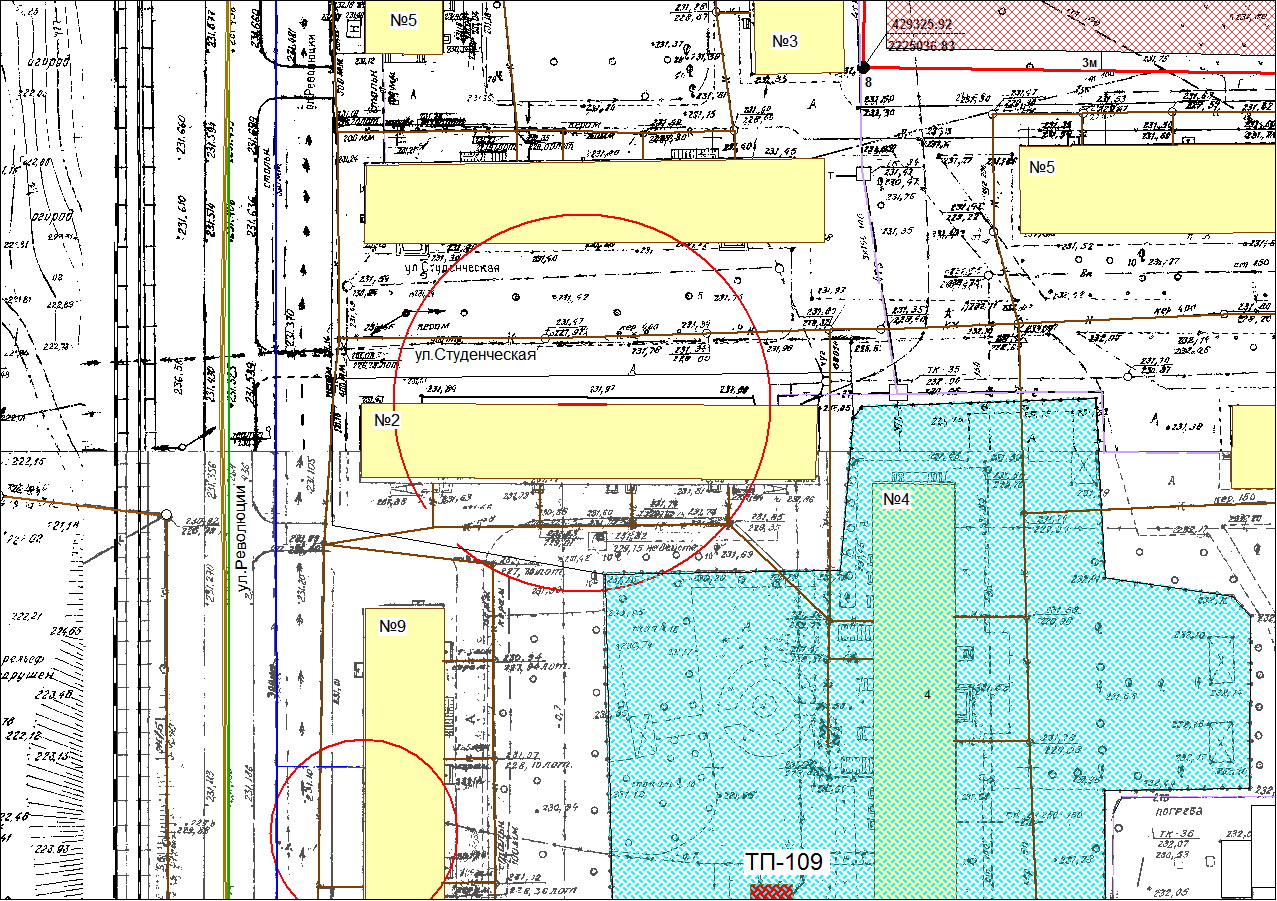                     - граница прилегающей территории, на которой не допускается розничная продажа алкогольной продукции с содержанием этилового спирта 0,5% объема готовой продукции (30  метров)